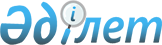 Об организации и обеспечении приписки граждан мужского пола, которым в 2012 году исполняется семнадцать лет, к призывному участку Казыгуртского района
					
			Утративший силу
			
			
		
					Решение Казыгуртского районного акимата Южно-Казахстанской области от 29 сентября 2011 года N 64. Зарегистрировано Управлением юстиции Казыгуртского района Южно-Казахстанской области 10 ноября 2011 года N 14-6-149. Утратило силу в связи с истечением срока применения - письмо акима Казыгуртского района Южно-Казахстанской области от 10 мая 2012 года N 688      Сноска. Утратило силу в связи с истечением срока применения - письмо акима Казыгуртского района Южно-Казахстанской области от 10.05.2012 N 688.

      В соответствии с подпунктом 13) пункта 1 статьи 33 Закона Республики Казахстан от 23 января 2001 года "О местном государственном управлении и самоуправлении в Республике Казахстан" и  статьей 17 Закона Республики Казахстан от 8 июля 2005 года "О воинской обязанности и воинской службе" РЕШИЛ:



      1. Организовать и обеспечить проведение приписки граждан мужского пола, которым в 2012 году исполняется семнадцать лет, к призывному участку с января по март 2012 года.



      2. Акимам аульных округов в период проведения приписки организовать оповещение и обеспечить своевременное прибытие допризывников на призывной участок.



      3. Рекомендовать руководителям предприятий, учреждений, организаций и учебных заведений независимо от форм собственности:

      1) оповещать граждан, подлежащих приписке, о вызове их районный призывной участок и обеспечить своевременное прибытие их по этому вызову;

      2) освободить от работы (учебы) на время, необходимое для выполнения обязанностей, связанных с постановкой допризывников на воинский учет, с сохранением за ними места работы и занимаемой должности.



      4. Рекомендовать начальнику государственного учереждения «Отдел по делам обороны Казыгуртского района» (по согласованию) совместно главным врачом государственного коммунального казенного предприятия "Казыгуртская центральная районная поликлиника" (по согласованию) провести медицинскую комиссию в порядке, определяемом Правилами проведения военно-врачебной экспертизы в Вооруженных Силах, других войсках и воинских формированиях, утверждаемыми Правительством Республики Казахстан.



      5. Рекомендовать начальнику государственного учреждения "Отдел внутренних дел Казыгуртского района" (по согласованию) после 1 апреля 2012 года осуществлять розыск и задержание допризывников, уклоняющихся от постановки на воинский учет.



      6. Контроль за исполнением настоящего решения возложить на заместителя акима района Тагаевой Г.



      7. Настоящее решение вводится в действие по истечении десяти календарных дней после дня его первого официального опубликования.      Исполняющий обязанности акима района       Кистауов Б.Д.      СОГЛАСОВАНО:

      Начальник государственного учреждения

      "Отдел по делам обороны Казыгуртского

      района"

      __________________ Мендикулов Альберт Акылбекович

      «___»______________2011 год

      

      Исполняющий обязанности начальника

      государственного учреждения

      "Отдел внутренних дел Казыгуртского

      района"

      _____________________ Сахов Курманбек Сатымбекович

      «___»______________2011 год

      

      Главный врач государственного

      коммунального казенного предприятия

      "Казыгуртская районная центральная

      поликлиника"

      ____________________ Алтенов Данияр Сабырович

      «___»______________2011 год
					© 2012. РГП на ПХВ «Институт законодательства и правовой информации Республики Казахстан» Министерства юстиции Республики Казахстан
				